Kingdom of Saudi Arabia                                                                         ……… education directorate 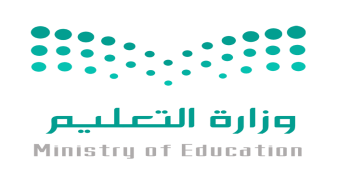 Ministry of  Education                                                                               ……….. Secondary SchoolSyllabus Distribution for 2nd   Secondary Stage ( Traveller 3 ) (1st  term) 1440-20191st   week      From: 2/1/1441  -- To: 6/1/14411st   week      From: 2/1/1441  -- To: 6/1/14411st   week      From: 2/1/1441  -- To: 6/1/14411st   week      From: 2/1/1441  -- To: 6/1/14411st   week      From: 2/1/1441  -- To: 6/1/14411st   week      From: 2/1/1441  -- To: 6/1/14411st   week      From: 2/1/1441  -- To: 6/1/14411st   week      From: 2/1/1441  -- To: 6/1/14411st   week      From: 2/1/1441  -- To: 6/1/14411st   week      From: 2/1/1441  -- To: 6/1/14411st   week      From: 2/1/1441  -- To: 6/1/14411st   week      From: 2/1/1441  -- To: 6/1/14411st   week      From: 2/1/1441  -- To: 6/1/14411st   week      From: 2/1/1441  -- To: 6/1/14411st   week      From: 2/1/1441  -- To: 6/1/1441Module 1Window on the world1a   vocabulary & grammar1a   vocabulary & grammar1a   vocabulary & grammar1a   vocabulary & grammar1a  listening & reading1a  listening & reading1a  listening & reading1a  listening & reading1a  vocabulary & grammar1a  vocabulary & grammar1a  vocabulary & grammar1a  Reading1a  Reading1a  ReadingintroductionModule 1Window on the world2nd   week     From 9/1/1441-- To 13/1/14412nd   week     From 9/1/1441-- To 13/1/14412nd   week     From 9/1/1441-- To 13/1/14412nd   week     From 9/1/1441-- To 13/1/14412nd   week     From 9/1/1441-- To 13/1/14412nd   week     From 9/1/1441-- To 13/1/14412nd   week     From 9/1/1441-- To 13/1/14412nd   week     From 9/1/1441-- To 13/1/14412nd   week     From 9/1/1441-- To 13/1/14412nd   week     From 9/1/1441-- To 13/1/14412nd   week     From 9/1/1441-- To 13/1/14412nd   week     From 9/1/1441-- To 13/1/14412nd   week     From 9/1/1441-- To 13/1/14412nd   week     From 9/1/1441-- To 13/1/14412nd   week     From 9/1/1441-- To 13/1/1441Module 1Window on the world1b  vocabulary & grammar1b  vocabulary & grammar1b   vocabulary & grammar1b   vocabulary & grammar1b   vocabulary & grammar1b   vocabulary & grammar1b   vocabulary & grammar1b  reading1b  reading1b  reading1a   writing1a   writing1a   writing1a  listening & speaking1a  listening & speakingModule 1Window on the world3rd  week  From 16/1/1441 --To 20/1/14413rd  week  From 16/1/1441 --To 20/1/14413rd  week  From 16/1/1441 --To 20/1/14413rd  week  From 16/1/1441 --To 20/1/14413rd  week  From 16/1/1441 --To 20/1/14413rd  week  From 16/1/1441 --To 20/1/14413rd  week  From 16/1/1441 --To 20/1/14413rd  week  From 16/1/1441 --To 20/1/14413rd  week  From 16/1/1441 --To 20/1/14413rd  week  From 16/1/1441 --To 20/1/14413rd  week  From 16/1/1441 --To 20/1/14413rd  week  From 16/1/1441 --To 20/1/14413rd  week  From 16/1/1441 --To 20/1/14413rd  week  From 16/1/1441 --To 20/1/14413rd  week  From 16/1/1441 --To 20/1/1441Module 1Window on the worldRound - up self assessmentself assessmentself assessmentself assessmentwriting task writing task writing task 1b  writing1b  writing1b  writing1b  writing1b listening & speaking1b listening & speaking1b listening & speakingModule 1Window on the world4th    week      From 23/1/1441 -- To 27/1/14414th    week      From 23/1/1441 -- To 27/1/14414th    week      From 23/1/1441 -- To 27/1/14414th    week      From 23/1/1441 -- To 27/1/14414th    week      From 23/1/1441 -- To 27/1/14414th    week      From 23/1/1441 -- To 27/1/14414th    week      From 23/1/1441 -- To 27/1/14414th    week      From 23/1/1441 -- To 27/1/14414th    week      From 23/1/1441 -- To 27/1/14414th    week      From 23/1/1441 -- To 27/1/14414th    week      From 23/1/1441 -- To 27/1/14414th    week      From 23/1/1441 -- To 27/1/14414th    week      From 23/1/1441 -- To 27/1/14414th    week      From 23/1/1441 -- To 27/1/14414th    week      From 23/1/1441 -- To 27/1/1441Module 1Window on the worldTest 1Test 1Test 1RevisionRevisionRevisionProject Module1Project Module1Project Module1Task 1Task 1Task 1Task 1Round - up  Round - up  Module 1Window on the world5th  week         From 30/1/1441-- To 4/2/14415th  week         From 30/1/1441-- To 4/2/14415th  week         From 30/1/1441-- To 4/2/14415th  week         From 30/1/1441-- To 4/2/14415th  week         From 30/1/1441-- To 4/2/14415th  week         From 30/1/1441-- To 4/2/14415th  week         From 30/1/1441-- To 4/2/14415th  week         From 30/1/1441-- To 4/2/1441Module 2Heroes2a   vocabulary & grammar2a   vocabulary & grammar2a  listening & reading2a  listening & reading2a vocabulary & grammar2a vocabulary & grammar2a readingintroductionModule 2Heroes6th   week         From 7/2/1441-- To 11/2/14416th   week         From 7/2/1441-- To 11/2/14416th   week         From 7/2/1441-- To 11/2/14416th   week         From 7/2/1441-- To 11/2/14416th   week         From 7/2/1441-- To 11/2/14416th   week         From 7/2/1441-- To 11/2/14416th   week         From 7/2/1441-- To 11/2/14416th   week         From 7/2/1441-- To 11/2/1441Module 2Heroes2b vocabulary & grammar2b vocabulary & grammar2b vocabulary & grammar2b vocabulary & grammar2b reading2a writing2a listening & speaking !2a listening & speaking !Module 2Heroes7th   week         From 14/2/1441-- To 18/2/14417th   week         From 14/2/1441-- To 18/2/14417th   week         From 14/2/1441-- To 18/2/14417th   week         From 14/2/1441-- To 18/2/14417th   week         From 14/2/1441-- To 18/2/14417th   week         From 14/2/1441-- To 18/2/14417th   week         From 14/2/1441-- To 18/2/14417th   week         From 14/2/1441-- To 18/2/1441Module 2HeroesRound upself assessmentself assessmentwriting task2b writing2b writing2b listening & speaking2b listening & speakingModule 2Heroes8th   week         From 21/2/1441-- To 25/2/14418th   week         From 21/2/1441-- To 25/2/14418th   week         From 21/2/1441-- To 25/2/14418th   week         From 21/2/1441-- To 25/2/14418th   week         From 21/2/1441-- To 25/2/14418th   week         From 21/2/1441-- To 25/2/14418th   week         From 21/2/1441-- To 25/2/14418th   week         From 21/2/1441-- To 25/2/1441Module 2HeroesTest 2RevisionRevisionProject Module2Task 2Task 2Round -upRound -upModule 2Heroes9th   week         From 28/2/1441-- To 3/3/14419th   week         From 28/2/1441-- To 3/3/14419th   week         From 28/2/1441-- To 3/3/14419th   week         From 28/2/1441-- To 3/3/14419th   week         From 28/2/1441-- To 3/3/14419th   week         From 28/2/1441-- To 3/3/14419th   week         From 28/2/1441-- To 3/3/14419th   week         From 28/2/1441-- To 3/3/1441Module 3Work & Leisure3a  vocabulary & grammar3a  listening & reading3a  listening & reading3a  vocabulary & grammar3a  vocabulary & grammar3a  reading3a  readingintroductionModule 3Work & Leisure10th   week        From 6/3/1441-- To 10/3/144110th   week        From 6/3/1441-- To 10/3/144110th   week        From 6/3/1441-- To 10/3/144110th   week        From 6/3/1441-- To 10/3/144110th   week        From 6/3/1441-- To 10/3/144110th   week        From 6/3/1441-- To 10/3/144110th   week        From 6/3/1441-- To 10/3/144110th   week        From 6/3/1441-- To 10/3/1441Module 3Work & Leisure3b  vocabulary & grammar 3b  vocabulary & grammar3b  vocabulary & grammar3b  reading3a  writing3a  writing3a  listening & speaking !3a  listening & speaking !Module 3Work & Leisure11th   week         From 13/3/1441-- To 17/3/144111th   week         From 13/3/1441-- To 17/3/144111th   week         From 13/3/1441-- To 17/3/144111th   week         From 13/3/1441-- To 17/3/144111th   week         From 13/3/1441-- To 17/3/144111th   week         From 13/3/1441-- To 17/3/144111th   week         From 13/3/1441-- To 17/3/144111th   week         From 13/3/1441-- To 17/3/1441Module 3Work & LeisureRound - upRound - upself assessmentwriting task3b  writing 3b  writing 3b listening & speaking3b listening & speakingModule 3Work & Leisure12th   week         From 20/3/1441 To 24/3/144112th   week         From 20/3/1441 To 24/3/144112th   week         From 20/3/1441 To 24/3/144112th   week         From 20/3/1441 To 24/3/144112th   week         From 20/3/1441 To 24/3/144112th   week         From 20/3/1441 To 24/3/144112th   week         From 20/3/1441 To 24/3/144112th   week         From 20/3/1441 To 24/3/1441Module 3Work & LeisureTest 3Test 3RevisionProject Module3Task 3Task 3Round - upRound - upModule 3Work & Leisure13th   week         From 27/3/1441-- To 1/4/144113th   week         From 27/3/1441-- To 1/4/144113th   week         From 27/3/1441-- To 1/4/144113th   week         From 27/3/1441-- To 1/4/144113th   week         From 27/3/1441-- To 1/4/144113th   week         From 27/3/1441-- To 1/4/144113th   week         From 27/3/1441-- To 1/4/144113th   week         From 27/3/1441-- To 1/4/144113th   week         From 27/3/1441-- To 1/4/1441Module 4Planet Earth4a  vocabulary & grammar4a  vocabulary & grammar4a  vocabulary & grammar4a  listening & reading4a  listening & reading4a  vocabulary & grammar4a  reading4a  readingintroductionModule 4Planet Earth14th   week         From 4/4/1441-- To 8/4/144114th   week         From 4/4/1441-- To 8/4/144114th   week         From 4/4/1441-- To 8/4/144114th   week         From 4/4/1441-- To 8/4/144114th   week         From 4/4/1441-- To 8/4/144114th   week         From 4/4/1441-- To 8/4/144114th   week         From 4/4/1441-- To 8/4/144114th   week         From 4/4/1441-- To 8/4/144114th   week         From 4/4/1441-- To 8/4/1441Module 4Planet Earth4b  vocabulary & grammar4b  vocabulary & grammar4b  vocabulary & grammar4b  vocabulary & grammar4b  reading4a  writing4a  listening & speaking !4a  listening & speaking !4a  listening & speaking !Module 4Planet Earth15th   week         From 11/4/1441-- To 15/4/144115th   week         From 11/4/1441-- To 15/4/144115th   week         From 11/4/1441-- To 15/4/144115th   week         From 11/4/1441-- To 15/4/144115th   week         From 11/4/1441-- To 15/4/144115th   week         From 11/4/1441-- To 15/4/144115th   week         From 11/4/1441-- To 15/4/144115th   week         From 11/4/1441-- To 15/4/144115th   week         From 11/4/1441-- To 15/4/1441Module 4Planet EarthRound - up Round - up self assessmentwriting taskwriting task4b  writing4b  listening & speaking4b  listening & speaking4b  listening & speakingModule 4Planet Earth16th   week         From 18/4/1441-- To 22/4/144116th   week         From 18/4/1441-- To 22/4/144116th   week         From 18/4/1441-- To 22/4/144116th   week         From 18/4/1441-- To 22/4/144116th   week         From 18/4/1441-- To 22/4/144116th   week         From 18/4/1441-- To 22/4/144116th   week         From 18/4/1441-- To 22/4/144116th   week         From 18/4/1441-- To 22/4/144116th   week         From 18/4/1441-- To 22/4/1441Module 4Planet Earthlistening testlistening testRevisionTest 3Test 3Project Module4Project Module4Task 4Task 4Module 4Planet Earth2nd  week   3/5/1441 -- 7/5/14411st  week   25/4/1441 -- 29/4/1441Final Exam